   News Release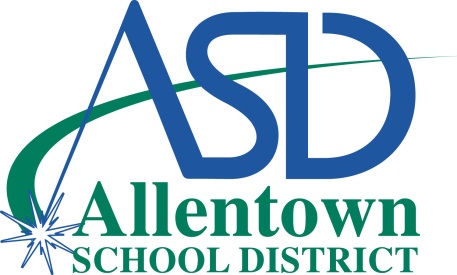 In Your Schools: May 29 – June 9, 2017The Allentown School District announces the following events taking place in our schools from May 29 – June 9. The Allentown School Board of Directors Meeting Schedule for the remainder of May and June (public is invited), is below, and will be held in the Allentown School District Board Room at the District’s Administration Center:Thursday, June 8 at 6:30 p.m.: Education/Finance Committee-of-the-Whole MeetingsThursday, June 22 at 7:00 p.m.: Regular Board MeetingASD Middle Schools Art Exhibit at Allentown Art Museum runs May 24 through June 11 during regular museum hours with a Reception on June 4 from 1:00 p.m. – 3:00 p.m.No School– Memorial Day, Monday, May 29June 1; 5:00 p.m. – 7:00 p.m.: ASD 4th Annual ScienceFest in the J. Milo Sewards Gym at William Allen High School, entrance on Turner Street.June 6; 5:00 p.m.: ASD Showcase of Academic Excellence at Miller Symphony Hall located at 23 North 6th Street.June 6; 6:30 p.m.: Henry, Lehigh Parkway presents their first play production. Henry is a story of compassion and acceptance. Admission $2 per person. Open to community.June 7; 6:30 p.m.: Raub and Trexler combined Spring Concert at Raub Middle School.June 8; 6:30 p.m.: El Sistema Concert at Miller Symphony Hall located at 23 North 6th Street. Roosevelt and South Mountain students will perform. This concert is FREE and open to the public.High School ScheduleLouis E. Dieruff High Schoolwww.allentownsd.org/drf484-765-5501May 30 and 31 and June 1 and 2 and 5 – 9; 6:30 a.m.: ROTC meets Monday through Friday in Room G-8.May 30 and 31 and June 1 and 2 and 5 – 9; periods 7 and 8: Leader Newspaper meets Monday through Friday in Room E-6.May 30 and 31 and June 1 and 2 and 5 – 9; periods 7 and 8: Ledannus Yearbook meets Monday through Friday in Room A-22.May 30 and June 1, 6 and 8; 2:45 p.m.: Chess Club meets Tuesday and Thursday in Room A-7.May 30 and June 6; 2:45 p.m.: Class of 2020 meets Tuesday in Guidance.-more-P2-IYS 5/29-6/9May 30 and June 1, 2 and 6 and 8 – 10; 2:45 p.m.: Marching Club meets Tuesday, Thursday, Friday and Saturday, see advisor in Room B-4 for location.May 30 and June 6; 2:45 p.m.: SADD meets Tuesday in Room B-15.May 30 and June 6; 2:50 p.m.: Spirit Club meets Tuesday in Room A-15.May 30 and June 1, 6 and 8; 3:00 p.m. – 4:00 p.m.: Step Team meets Tuesday and Thursday in Meilinger Café.May 30 and 31 and June 1 and 2 and 5 – 9; 2:40 p.m.: School Store open Monday through Friday after school.May 30 and 31 and June 1 and 5 – 8; 2:45 p.m. – 5:00 p.m.: Swimming every Monday through Thursday.May 30 and June 1, 2, 6, 8 and 9; 3:10 p.m. – 5:30 p.m.: Track & Field - Strength & Conditioning Workouts are Tuesday, Thursday and Friday.May 30 and 31 and June 1 and 5 – 8; 2:45 p.m. – 5:45 p.m.: 21st Century After-School Program meets Monday through Thursday. Focuses on completing homework, improving math and reading skills and includes physical activities. Students are provided a meal.May 31 and June 2, 5, 7 and 9; 2:45 p.m. – 4:00 p.m.: Drama Club meets Monday, Wednesday and Friday in Room E-2.May 31 and June 2, 5, 7 and 9; 3:15 p.m.: Weightlifting is Monday, Wednesday and Friday in the Weight Room.May 31 and June 7; 2:40 p.m.: Art Club meets Wednesday in Room E-1.May 31 and June 7; 3:00 p.m.: Class of 2019 meets Wednesday in Room B-10 and School Store.May 31 and June 7; 2:45 p.m.: GSA meets Wednesday in Guidance.May 31 and June 7; 2:50 p.m.: Husky Strides Walking/Running Club meets Wednesday in the Lobby.May 31 and June 7; 3:00 p.m.: Key Club meets Wednesday in Room A-11.May 31 and June 7; 2:45 p.m.: Sew What? Club meets Wednesday in Room D-6.May 31 and June 7; 2:45 p.m.: Spanish Honor Society meets Wednesday in Room F-9.May 31 and June 7; 2:40 p.m.: Student Forum meets Wednesday in Attendance Office.June 1 and 8; 2:40 p.m.; Husky Artchives meets Thursday in Room B-3.June 1 and 8; 2:45 p.m.: Stage Crew meets Thursday in the Auditorium.June 1 and 8; 2:40 p.m.: Strategic Game Club meets Thursday in Room D-3.June 1; 7:00 p.m.: Dieruff Band Concert, $5 adults and $3/students.June 1; 5:00 p.m. – 7:00 p.m.: ASD 4th Annual ScienceFest in the J. Milo Sewards Gym, entrance on Turner Street.June 2 and 9; 3:00 p.m.: Anime Club meets Friday in Room B-10.June 2 and 9; 2:50 p.m.: Scholastic Scrimmage meets Friday in Room G-3.June 2; 11:00 a.m. – 1:00 p.m.: ASD 4th Annual ScienceFest in the J. Milo Sewards Gym, entrance on Turner Street.June 5; 2:50 p.m.: Class of 2018 meets Monday in Room F-1.-more-P3-IYS 5/29-6/9June 5; 2:45 p.m.: Environmental Club meets Monday in Room A-21.June 5; 2:45 p.m.: Video Club Meeting Mondays in Room F3. William Allen High Schoolwww.allentownsd.org/aln484-765-5001May 30 and June 6; 2:45 p.m. – 3:45 p.m.: Canaries for Life meets Tuesday in Room 1-213.May 30 and June 6; 2:40 p.m.: Gay Straight Alliance meets Tuesday in Room 1-303.May 30 and June 6; 3:00 p.m.: Latino Leadership Club meets Tuesdays in Room 8-222.May 30 and June 6; 2:50 p.m.: Mu Alpha Theta, Math Honors Society meets Tuesday in Room 4-104.May 30 and June 6; 2:50 p.m.: SGA (Student Government Association) meets every Tuesday in Room 1-102.May 30 and 31 and June 1 and 6 – 8; 3:00 p.m. – 5:00 p.m.: Stage & Technical Crew meets Tuesday, Wednesday and Thursday in the Scene Shop or Auditorium.May 30 and June 6; 2:45 p.m.: Who’s Got Game? Game Club for board game enthusiast meets Tuesday in Room 8-223.May 31 and June 7; 3:10 p.m.: Environmental Club meets Wednesdays in Room 1-313.May 31 and June 7; 2:45 p.m. – 4:30 p.m.: National History Day meets Wednesday in Room 8-214.May 31 and June 7; 2:45 p.m.: National Honor Society meets Wednesday in Room 1-315.June 1 and 8; 2:50 p.m. – 4:00 p.m.: Drama Club meets Thursday in the Black Box or Auditorium.June 1 and 8; 2:40 p.m.: Fandoms United meets Thursday in the Main Café.June 1 and 8; 2:50 p.m.: Key Club meets Thursdays in Room 1-304.June 1 and 8; 3:00 p.m.: Hip Hop Club meets Thursday in Room 2-107.June 1 and 8; bus pick-up at 3:30 p.m. Turner Street outside Gym: STRIVE Program at Lehigh University meets most Thursdays. Students return to Allen approximately 7:00 p.m.June 1 and 8; 3:00 p.m. – 6:00 p.m.: Teen Healthy Chef meets Thursday in Room 1-221.June 1 and 8; 2:45 p.m.: VIM (Volunteers in Motion) meets Thursday in Room 1-003.June 1; 5:00 p.m. – 7:00 p.m.: ASD 4th Annual ScienceFest in the J. Milo Sewards Gym, entrance on Turner Street.June 2 and 9; 2:45 p.m.: E3 (Electronic Enthusiasts) for students who love electronics and gaming meets Friday in Room 4-203June 2 and 9; 2:45 p.m.: JUMP Christian based group meets Friday in Room 8-223. -more-P4-IYS 5/29-6/9June 2; 7:00 p.m.: WAHS Choir Concert will be May 19 at 7:00 p.m. $5 admission per person.June 2; 11:00 a.m. – 1:00 p.m.: ASD 4th Annual ScienceFest in the J. Milo Sewards Gym, entrance on Turner Street.June 5; 2:50 p.m.: Anti-Bullying Club meets Monday in Room 3-205.June 5; 2:45 p.m.: Chess Club meets Monday in Room 3-202.June 5; 2:45 p.m. – 3:30 p.m.: International Club meets Monday in Room 2-303.June 5; 2:40 p.m.: SADD Club meets Monday in Room 1-215.June 5; 2:45 p.m.: WLVT Scholastic Scrimmage meets Monday in Room 1-216.June 5; 6:00 p.m. – 8:30 p.m.: Chorale meets Monday in Choir Room or Auditorium.Middle School ScheduleHarrison-Morton Middle Schoolwww.allentownsd.org/ham484-765-5701May 30 and 31 and June 1; 2:45 p.m. – 4:30 p.m.: Credit Recovery (as needed by subject) meets Monday through Thursday.May 31; 2:45 p.m. – 4:00 p.m.: Girls on TrackMay 31; 2:45 p.m. – 4:00 p.m.: Make and Take Craft ClubMay 30 and 31 and June 1 and 5 – 8; 2:45 p.m. – 5:45 p.m.: 21st Century After-School Program meets Monday through Thursday. Focuses on completing homework, improving math and reading skills and includes physical activities. Students are provided a meal.May 31; 2:45 p.m. – 3:30 p.m.: Student Government Meeting every Wednesday.May 31; 3:30 p.m.: Allentown DRIVE Baseball Championships at Coca-Cola Park.June 1; during school day: Camden Aquarium for Grade 8, Purple Team.June 1; 2:45 p.m. – 3:15 p.m.: Yearbook Meetings every Thursday.June 1 – 2; overnight: LV Zoo Overnight Camping Trip for select Grade 6 students.June 1; 4:00 p.m. arrival/6:00 p.m. 5K start time: Girls on the Run 5K Run in Lehigh Parkway.June 1; 5:00 p.m. – 7:00 p.m.: ASD 4th Annual ScienceFest in the J. Milo Sewards Gym, entrance on Turner Street.June 2; 11:00 a.m. – 1:00 p.m.: ASD 4th Annual ScienceFest in the J. Milo Sewards Gym, entrance on Turner Street.Francis D. Raub Middle Schoolwww.allentownsd.org/rau484-765-5301-more-P5-IYS 5/29-6/9May 31 and June 1; 2:45 p.m.: Cheerleading Practice is Monday, Wednesday and Thursday in the Small Gym.May 30 and 31 and June 1 and 5 – 8; 2:45 p.m. – 5:45 p.m.: 21st Century After-School Program meets Monday through Thursday in Room 120. Focuses on completing homework, improving math and reading skills and includes physical activities. Students are provided a meal.May 30 and June 6; 2:45 p.m.: Big Brothers Big Sisters meets Tuesday in the Cafeteria.May 30 and June 6; 2:45 p.m.: Builder’s Club meets Tuesday in Room 215.May 30; 2:45 p.m.: Heart & Sole meets Tuesdays to prepare for 5K run scheduled for June 1.May 30 and June 6; 2:45 p.m.: Phoebe Club meets Tuesday in Room 306.May 31 and June 7; 2:45 p.m.: SADD meets Wednesday in Room 119.June 1 and 8; 2:45 p.m. – 3:45 p.m.: Choir Rehearsal every Thursday in Room 310.June 1 and 8; 2:45 p.m.: Craft Club meets Thursday in Room 313.June 1; 2:45 p.m.: Girl Scouts meet Thursday in the Cafeteria.June 1; 5:30 p.m. – 8:00 p.m.: Strengthening Families ProgramMay 31; 3:30 p.m.: Allentown DRIVE Baseball Championships at Coca-Cola Park.June 1; 4:00 p.m. arrival/6:00 p.m. 5K start time: Girls on the Run 5K Run in Lehigh Parkway.June 1; 5:00 p.m. – 7:00 p.m.: ASD 4th Annual ScienceFest in the J. Milo Sewards Gym, entrance on Turner Street.June 2; 11:00 a.m. – 1:00 p.m.: ASD 4th Annual ScienceFest in the J. Milo Sewards Gym, entrance on Turner Street.June 7; 6:30 p.m.: Raub Spring ConcertSouth Mountain Middle Schoolwww.allentownsd.org/smt484-765-4301May 31 and June 1; 2:45 p.m. – 4:00 p.m.: Homework Club in Room 144.May 30 and 31 and June 1 and 5 – 8; 2:45 p.m. – 5:45 p.m.: 21st Century Afterschool Program meets Monday through Thursday. Focuses on completing homework, improving math and reading skills and includes physical activities. Students are provided a meal.May 30; 2:45 p.m. – 4:15 p.m.: Heart & Sole (Girls on the Run) meets Tuesday and Thursday.May 30 and June 1, 6 and 8; 2:45 p.m. – 4:45 p.m.: Lego Club meets Tuesdays and Thursdays in Room 122.May 30; 2:45 p.m. – 4:00 p.m.: Mentoring with BortzMay 30 and June 1; 2:45 p.m. – 3:30 p.m.: Video Production Crew meets Tuesdays and Thursdays in Room 260.May 31; 3:05 p.m. – 5:05 p.m.: Cooking Matters meets Wednesday in Room 205.May 31; 3:30 p.m.: Allentown DRIVE Baseball Championships at Coca-Cola Park.-more-P6-IYS 5/29-6/9June 1 and 8; 2:45 p.m. – 4:15 p.m.: Community BikeWorks, Earn-A-Bike meets Thursday.June 1; 4:00 p.m. arrival/6:00 p.m. 5K start time: Girls on the Run 5K Run in Lehigh Parkway.June 1; 5:00 p.m. – 7:00 p.m.: ASD 4th Annual ScienceFest in the J. Milo Sewards Gym, entrance on Turner Street.June 2; 11:00 a.m. – 1:00 p.m.: ASD 4th Annual ScienceFest in the J. Milo Sewards Gym, entrance on Turner Street.Trexler Middle Schoolwww.allentownsd.org/trx484-765-4601May 31 and June 2, 5, 7 and 9; 7:10 a.m.: Band meets Monday, Wednesday and Friday.May 31 and June 2, 5, 7 and 9; 2:45 p.m. – 4:15 p.m.: Cheerleading Practice is in the Cafeteria.May 30 and 31 and June 1 and 5 – 8; 2:45 p.m. – 5:45 p.m.: 21st Century Afterschool Program meets Monday through Thursday. Focuses on completing homework, improving math and reading skills and includes physical activities. Students are provided a meal.May 30 and June 6; 7:15 a.m.: Choir Practice meets Tuesday in the Auditorium.May 30; 3:00 pm.: Allentown DRIVE Baseball PracticeMay 30 and June 1, 2, 5, 6, 8 and 9; 2:40 p.m. – 5:00 p.m.: Digital Documentary Program in Room 105.May 30; 2:45 p.m. – 4:15 p.m.: Girls on the RunMay 30 and June 1, 6 and 8; 7:10 a.m.: Orchestra meets Tuesday and Thursday.May 30 and June 6; 2:45 p.m. – 4:30 p.m.: Twist Club meets Tuesday in Room 104.May 31; 8:45 a.m.: Visit to Building 21 for Building 21 Students.May 31; 3:30 p.m.: Allentown DRIVE Baseball Championships at Coca-Cola Park.June 1 and 8; 2:45 p.m. – 3:45 p.m.: Choir Rehearsal - Spring Semester at Raub Middle School in Room 310. Questions, please contact Ms. Montagnese.June 1 and 8; 2:45 p.m. – 3:45 p.m.: Math Competition Club meets Thursday in Room 154.June 1 and 8; 2:45 p.m.: Skateboard Club in Room 245.June 1 and 8; 2:45 p.m. – 3:45 p.m.: Team Smooth Practice meets Thursday in the Cafeteria.June 1; 4:00 p.m. arrival/6:00 p.m. 5K start time: Girls on the Run 5K Run in Lehigh Parkway.June 1; 5:00 p.m. – 7:00 p.m.: ASD 4th Annual ScienceFest in the J. Milo Sewards Gym, entrance on Turner Street.June 2; 7:15 a.m. – 5:30 p.m.: Mid Atlantic Air Museum Trip for select Grade 8 students.June 2; 9:30 a.m. – 1:30 p.m.: ASD 4th Annual ScienceFest participants to J. Milo Sewards Gym, entrance on Turner Street.-more-P7-IYS 5/29-6/9June 7; 6:30 p.m.: Trexler Spring Concert at Raub Middle School.June 8; 8:00 a.m. – 10:30 a.m.: William Allen Chorale PerformancesJune 9; 6:30 a.m. – 11:00 p.m.: Washington, D.C. Trip for Grade 8.Elementary SchoolsCentral Elementary Schoolwww.allentownsd.org/cen484-765-4801May 30; 3:15 p.m. – 4:15 p.m.: Boy Scouts meet Tuesdays.May 30; 3:15 p.m. – 4:45 p.m.: Girls on the RunMay 30 and June 1, 6 and 8; 3:15 p.m. – 5:00 p.m.: ST Math for Grades 3, 4 and 5 meets Tuesday and Thursday.May 31, 5 and 7; 3:15 p.m. – 4:30 p.m.: Modern Band meets Monday and Wednesday.May 31 and June 7; 3:15 p.m. – 5:00 p.m.: Push the Rock meets Wednesday.June 1; 4:00 p.m. arrival/6:00 p.m. 5K start time: Girls on the Run 5K Run in Lehigh Parkway.Cleveland Elementary Schoolwww.allentownsd.org/cle484-765-4820May 30 and 31 and June 1 and 5 – 8; 3:15 p.m. – 6:15 p.m.: 21st Century Afterschool Program meets Monday through Thursday. Focuses on completing homework, improving math and reading skills and includes physical activities. Students are provided a meal.May 31; 4:00 p.m. – 6:00 p.m.: Family Movie and Resource Night May 31; 3:15 p.m.: Girls on the Run June 1 and 8; 3:15 p.m. – 5:30 p.m.: Allentown YMCA for Girls.June 2 and 9; 3:15 p.m. – 5:30 p.m.: Allentown YMCA for Boys.June 1; 4:00 p.m. arrival/6:00 p.m. 5K start time: Girls on the Run 5K Run in Lehigh Parkway.Hiram W. Dodd Elementary Schoolwww.allentownsd.org/dod484-765-4501May 30 and June 6; during school day: Cat in the Hat for Kindergarten.May 30; 3:15 p.m. – 5:00 p.m.: Art ProgramMay 31; during school day: Liberty Bell Trip for Grade 3, Room 224.-more-P8-IYS 5/29-6/9June 1; 4:00 p.m. arrival/6:00 p.m. 5K start time: Girls on the Run 5K Run in Lehigh Parkway.June 2; during school day: Student of the Month RecognitionJune 5; during school day: Cat in the Hat for Grade 1.June 6; during school day: Junior Achievement for Grades 1 – 4.June 6; during school day: Life Begins Presentation for Grade 5.June 7; during school day: Parent Workshop for Incoming Kindergarteners.June 8 and 9; during school day: PBI BowlingJune 8; 5:00 p.m. – 8:00 p.m.: Fun FestJune 9; during school day: Pizza Party - RecyclersJefferson Elementary Schoolwww.allentownsd.org/jef484-765-4421May 30 and 31 and June 1 and 5 – 8; 3:15 p.m. – 6:15 p.m.: 21st Century Afterschool Program meets Monday through Thursday. Focuses on completing homework, improving math and reading skills and includes physical activities. Students are provided a meal.May 30 and June 1, 6 and 8; 3:15 p.m. – 5:15 p.m.: Make Your MARK meets Tuesday and Thursday.May 30 and June 6; 3:15 p.m. – 4:30 p.m.: Math Buddies meets every Tuesday.May 31 and June 7; 3:15 p.m. – 4:45 p.m.: Jefferson Theater Arts meets every Wednesday.May 31 and June 1, 7 and 8; 3:15 p.m. – 4:30 p.m.: Shape It Up meets every Wednesday and Thursday.June 1; 4:00 p.m. arrival/6:00 p.m. 5K start time: Girls on the Run 5K Run in Lehigh Parkway.Lehigh Parkway Elementary Schoolwww.allentownsd.org/lep484-765-4440June 1; 2:25 p.m.: Grade 4 “Trashion” Fashion Show/Assembly in the Gym.June 1; 9:00 a.m.: Butterfly Sanctuary Trip for Grade 1.June 1; 9:30 a.m. – 11:00 a.m.: Science Fair Trip to William Allen High School for Grades 4 and 5.June 1; 4:00 p.m. arrival/6:00 p.m. 5K start time: Girls on the Run 5K Run in Lehigh Parkway.June 2; 9:00 a.m.: Haines Mill Trip for Kindergarten.June 2; 4:30 p.m. – 6:30 p.m.: Street Fair, open to community.June 5; 10:30 a.m.: Skyzone Trip for Grade 5.June 6; 9:00 a.m.: Quiet Valley Trip for Grade 3.-more-P9-IYS 5/29-6/9June 6; 6:30 p.m.: Henry, Lehigh Parkway presents their first play production. Henry is a story of compassion and acceptance. Admission $2 per person. Open to community.McKinley Elementary Schoolwww.allentownsd.org/mck484-765-5461May 30 and June 6; 3:15 p.m. – 4:30 p.m.: Modern Band for Grades 3, 4 and 5 meet Tuesday in Room 102.May 31; 3:15 p.m. – 4:30 pm..: Boy Scout Meeting every Wednesday.May 31 and June 7; 3:15 p.m. – 5:00 p.m.: Girls Rock meets Wednesday in SSOC.May 31 and June 7; 3:15 p.m. – 5:00 p.m.: R2D2 meets Wednesday in CLC.June 1 and 8; 3:15 p.m. – 4:30 p.m.: Modern Band for Grades 1 and 2 meet Thursday in Room 102.June 1 and 8; 3:15 p.m. – 4:30 p.m.: Tutoring for Grades 4 and 5 meets Monday and Thursday in Room 102.June 5; 3:15 p.m. – 4:30 p.m.: Helping Hands meets Monday in Room 101.Mosser Elementary Schoolwww.allentownsd.org/mos484-765-5880May 30 and 31 and June 1 and 5 – 8; 3:15 p.m. – 5:00 p.m.: Mosser Village meets Monday and Thursday.May 30; 3:15 p.m. – 5:00 p.m.: Girls on the Run meets Tuesday and Thursday.June 1 and 8; 3:15 p.m. – 4:30 p.m.: Challenge Club meets Thursday.June 1 and 8; 3:15 p.m. – 4:45 p.m.: Village Partners meet Thursday.June 1; 9:00 a.m.: Fire Truck Ride to SchoolJune 1; 11:00 a.m. – 2:30 p.m.: Leadership Day – Student Showcase for Parents/guardians and friends.June 1; 4:00 p.m. arrival/6:00 p.m. 5K start time: Girls on the Run 5K Run in Lehigh Parkway.June 2; 3:15 p.m. – 4:30 pm.: Boy Scouts meet every Friday.June 6; during school day: Showcase of ExcellenceJune 8; 6:00 p.m.: Talent ShowJune 9; 9:15 a.m. and 10:15 a.m.: Mosser Pride Awards AssemblyMuhlenberg Elementary Schoolwww.allentownsd.org/muh484-765-4860May 30 and 31; 1:00 p.m. – 1:45 p.m.: Career Café for Grade 5 in Room 202 or Library.May 30; 1:30 p.m. – 2:30 p.m.: Lehigh Valley Zoo for Grade 3 in the Gym.-more-P10-IYS 5/29-6/9May 31; 3:15 p.m. – 4:45 p.m.: Girls on the Run meets in Room 303.May 31; 3:15 p.m. – 4:15 p.m.: Lego Club meets in the Library.June 1; 4:00 p.m. arrival/6:00 p.m. 5K start time: Girls on the Run 5K Run in Lehigh Parkway.Luis A. Ramos Elementary Schoolwww.allentownsd.org/lar484-765-4841June 1; 4:00 p.m. arrival/6:00 p.m. 5K start time: Girls on the Run 5K Run in Lehigh Parkway.Ritter Elementary Schoolwww.allentownsd.org/rit484-765-5661May 31; 12:30 p.m. – 2:30 p.m.: Field Day for Kindergarten.June 1; 1:30 p.m.: Japan Celebration for Grade 3.June 1; during school day: Science Fair at Allen for Grades 4 and 5.June 2; during school day: Zoellner Arts Center at Lehigh University for Grades 2 – 5.June 5; during school day: End of Year Show for Kindergarten.June 6; during school day: End of Year Show for Kindergarten.June 8; during school day: Donuts for Dad for Kindergarten.June 9; during school day: Donuts for Dad for Kindergarten.June 9; during school day: Cedar Beach Trip for Grade 1.Roosevelt Elementary Schoolwww.allentownsd.org/ros484-765-4461May 30 and 31 and June 1 and 2 and 5 – 9; 3:30 p.m. – 5:30 p.m.: El Sistema meets Monday through Friday.May 31; 3:30 p.m. – 4:30 p.m.: Make Your Mark meets Monday and Wednesday.June 1 and 8; 3:30 p.m. – 4:30 p.m.: Girls Club meets Thursday.June 1 and 8; 3:30 p.m. – 4:30 p.m.: Good News Club meets Thursday.June 1 and 8; 3:30 p.m. – 4:30 p.m.: Push the Rock meets Thursday.June 1 and 8; 3:30 p.m. – 4:30 p.m.: Robotics meets Thursday.June 1; 4:00 p.m. arrival/6:00 p.m. 5K start time: Girls on the Run 5K Run in Lehigh Parkway.-more-P11-IYS 5/29-6/9June 2 and 9; 33:30 p.m. – 4:30 p.m.: Frisbee Friday meets Friday.June 2; 9:00 a.m.: Leadership DayJune 5; 3:30 p.m.: Big Brothers Big Sisters meets Monday.June 5; 3:30 p.m. – 4:30 p.m.: Dance Club meets Monday.Sheridan Elementary Schoolwww.allentownsd.org/shr484-765-4881May 30 and 31 and June 1 and 5 – 8; 3:15 p.m. – 6:15 p.m.: 21st Century Afterschool Program for Grades 3, 4 and 5 meets Monday through Thursday. Focuses on completing homework, improving math and reading skills and includes physical activities. Students are provided a meal.May 30 and June 1, 6 and 8; 3:30 p.m.: Make Your Mark meets Tuesday and Thursday.June 1; 4:00 p.m. arrival/6:00 p.m. 5K start time: Girls on the Run 5K Run in Lehigh Parkway.Union Terrace Elementary Schoolwww.allentownsd.org/unt484-765-5481May 30; 3:15 p.m. – 4:30 p.m.: Cub Scouts meets Tuesday.May 30; 3:15 p.m. – 5:00 p.m.: Girls on the Run meets Tuesday and Thursday.May 31 and June 7; 8:00 a.m. – 8:35 a.m.: Tiger TutoringJune 1; 4:00 p.m. arrival/6:00 p.m. 5K start time: Girls on the Run 5K Run in Lehigh Parkway.Washington Elementary Schoolwww.allentownsd.org/was484-765-4941May 30 and 31 and June 1 and 5 – 8; 3:15 p.m. – 6:15 p.m.: 21st Century Afterschool Program meets Monday through Thursday. Focuses on completing homework, improving math and reading skills and includes physical activities. Students are provided a meal.June 1; 4:00 p.m. arrival/6:00 p.m. 5K start time: Girls on the Run 5K Run in Lehigh Parkway.###66.17